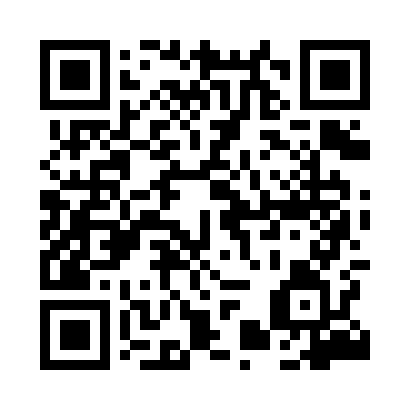 Prayer times for Tworow, PolandMon 1 Apr 2024 - Tue 30 Apr 2024High Latitude Method: Angle Based RulePrayer Calculation Method: Muslim World LeagueAsar Calculation Method: HanafiPrayer times provided by https://www.salahtimes.comDateDayFajrSunriseDhuhrAsrMaghribIsha1Mon4:346:2912:585:257:279:152Tue4:316:2712:575:267:289:173Wed4:286:2512:575:277:309:194Thu4:266:2312:575:297:329:215Fri4:236:2112:565:307:339:246Sat4:206:1812:565:317:359:267Sun4:176:1612:565:327:369:288Mon4:156:1412:565:337:389:309Tue4:126:1212:555:347:399:3210Wed4:096:1012:555:357:419:3411Thu4:066:0812:555:367:439:3712Fri4:036:0612:545:377:449:3913Sat4:006:0312:545:397:469:4114Sun3:576:0112:545:407:479:4415Mon3:555:5912:545:417:499:4616Tue3:525:5712:545:427:519:4817Wed3:495:5512:535:437:529:5118Thu3:465:5312:535:447:549:5319Fri3:435:5112:535:457:559:5620Sat3:405:4912:535:467:579:5821Sun3:375:4712:525:477:5910:0122Mon3:345:4512:525:488:0010:0323Tue3:315:4312:525:498:0210:0624Wed3:285:4112:525:508:0310:0825Thu3:245:3912:525:518:0510:1126Fri3:215:3712:525:528:0710:1327Sat3:185:3512:515:538:0810:1628Sun3:155:3412:515:548:1010:1929Mon3:125:3212:515:558:1110:2130Tue3:095:3012:515:568:1310:24